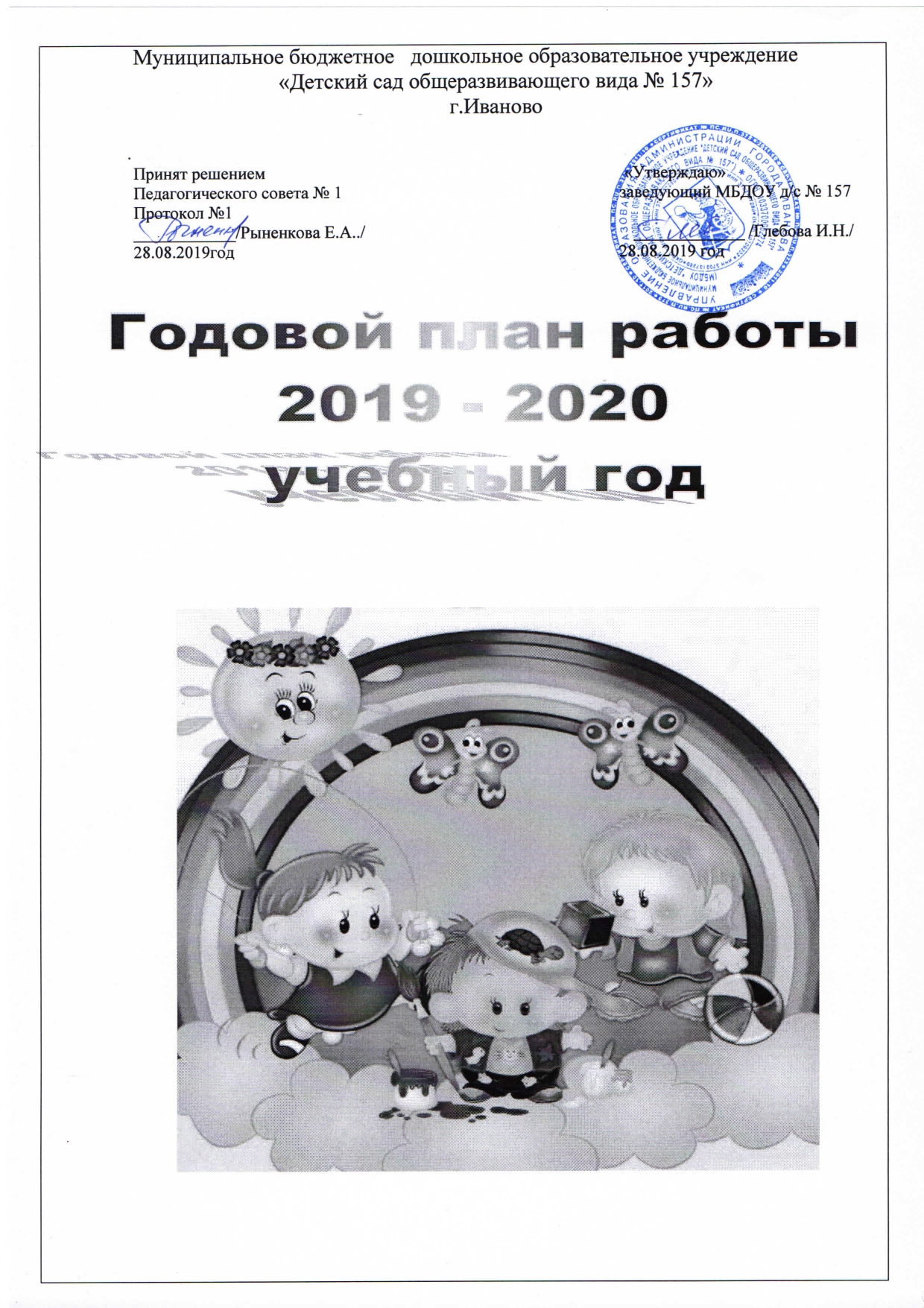                                          СОДЕРЖАНИЕ:РАЗДЕЛ 1.Введение1.Анализ работы за 2018-2019 учебный год1.1.Обеспечение здоровья и здорового образа жизни.1.2. Результаты выполнения образовательной программы в 2018-2019уч.году.1.3. Анализ уровня развития выпускников.1.4. Оценка результатов методической работы.1.5. Анализ результатов повышения профессионального мастерства педагогов.1.6. Анализ системы взаимодействия с родителями воспитанников.1.7.Анализ итогов административно-хозяйственных работ.РАЗДЕЛ 2. 2.1. Основные цели и задачи развития детей на 2019-2020 учебный год2.2. План педагогических советов.2.3 План консультаций для педагогов.2.4. Семинары-практикумы для педагогов.2.5.Коллективные просмотры.2.6.Смотры-конкурсы.2.7. Работа с социумом.2.8. Взаимодействие с родителями.РАЗДЕЛ 33.1. План работы на 2019-202 учебный год.3.2.  Изучение состояния и результатов деятельности ДОУ3.3.  Контроль за ведением документации3.4. Постоянный контрольВВЕДЕНИЕ    Муниципальное бюджетное дошкольное образовательное учреждение  «Детский сад  общеразвивающего вида № 157»  находится в ведении  управления образования администрации города Иваново. Функционирует с 1963 года. Дошкольное учреждение расположено по  двум адресам: 153025, г. Иваново,  ул. Дзержинского, дом 21  тел. 34-64-67 ( основное здание),               пр-т Ленина, 102.     В МБДОУ № 157  функционирует 3 группы общеразвивающей направленности  с 12- ти часовым пребыванием  и 2 группы кратковременного – 4-х часового пребывания. Режим посещения – пятидневный Порядок комплектования МБДОУ определяется Учредителем. Контингент воспитанников МБДОУ формируется в соответствии с их возрастом. Количество групп определяется в зависимости от санитарных норм и условий образовательного процесса, предельной наполняемости, принятой при расчете бюджетного финансирования. На базе МБДОУ функционирует консультативный пункт «Сотрудничество».                                    Плановый контингент воспитанников – 112  человек, фактически посещали детский сад 112 детей.АНАЛИЗ  РАБОТЫ  МБДОУ.ОБЕСПЕЧЕНИЕ ЗДОРОВЬЯ И ЗДОРОВОГО ОБРАЗА ЖИЗНИ Анализ работы МБДОУ «Детский сад № 157» за 2018-2019 учебный год1.1. Анализ состояния здоровья воспитанников детского сада за три последних года показывает, что индекс здоровья воспитанников стабильный: невысокая численность детей с I группой здоровья (в количественных показателях и в процентах от общей численности детей в детском саду)подавляющее большинство детей имеют II группу здоровья, то есть являются условно здоровыми.Распределение воспитанников детского сада по группам здоровьяПоказатели заболеваемости Уровень заболевания воспитанников нашего детского сада соответствует средним показателям по городу. Дети младшего возраста болеют чаще по причине адаптации к дошкольному учреждению, как видно из таблицы, дети среднего и старшего возраста болеют реже. Дают о себе знать систематические занятия в детском саду по здоровьесберегающим технологиям, работа в области физического развития. Необходимо и дальше уделять  много внимания этим направлениям в работе, стремиться к снижению показателей заболеваемости, проводить профилактическую работу с детьми и просветительскую работу с родителями воспитанников.РЕЗУЛЬТАТЫ ВЫПОЛНЕНИЯ ОБРАЗОВАТЕЛЬНОЙ ПРОГРАММЫАНАЛИЗ  ВЫПОЛНЕНИЯ  ЗАДАЧ  ГОДОВОГО  ПЛАНА.       В 2018 – 2019 учебном году педагогический коллектив МБДОУ  работал по Общеобразовательной программе МБДОУ «Детский сад общеобразовательного вида № 157» .Воспитательно-образовательная работа строилась по пяти образовательным областям: «Физическое развитие», «Познавательное развитие», «Речевое развитие», «Социально-коммуникативное развитие» и «Художественно-эстетическое развитие», которые ориентированы на разностороннее развитие детей с учётом их возрастных и индивидуальных особенностей. Образовательный процесс осуществлялся через совместную деятельность детей с взрослым (непосредственно образовательную деятельность и  образовательную деятельность в ходе режимных моментов) и самостоятельную деятельность детей.В прошедшем учебном году вся работа ДОУ была направлена на формирование необходимых предпосылок, условий и механизмов для постоянного самообновления, повышения качества педагогической деятельности и роста её эффективности. В центре внимания всей нашей работы в течение этого учебного года было  осуществление полного перехода на работу в соответствии Федеральными государственными образовательными стандартами. Всем педагогам удалось смоделировать образовательный процесс в соответствии с новыми требованиями, сохранив при этом положительные моменты теории и практики дошкольного учреждения.Приоритетными направлениями  деятельности нашего учреждения в итоговом учебном году были  эмоционально-личностное развитие  дошкольников и работа с семьей.Решение педагогических задач на 2018-2019 учебный годАНАЛИЗ РЕЗУЛЬТАТОВ ОБРАЗОВАТЕЛЬНОГО ПРОЦЕССАМониторинг проведения диагностики уровня развития воспитанников  дошкольных групп    в 2018-2019 уч.г.(на конец года)Сводная таблица по развитию дошкольников среднего и старшего возрастаСводная таблица по развитию дошкольников раннего возрастаВывод: Результаты показывают, что сформированность навыков и умений по пяти областям развития на конец учебного года у воспитанников детского сада  среднего уровня. Средний показатель возрастного развития по группам дошкольного возраста – 64,8%. Неплохой результат. В следующем учебном году будет продолжаться работа по приближению детей к возрастной норме.АНАЛИЗ УРОВНЯ РАЗВИТИЯ ВЫПУСКНИКОВ ДООВ подготовительной к школе группе в прошедшем учебном году были дети 2011и конца 2012 года рождения.  Общее количество выпускников – 24 ребенка. Готовность детей к обучению в школе характеризует достигнутый уровень психологического развития накануне поступления в школу. Результаты мониторинга готовности воспитанников к учебной деятельности (итоговые результаты психолого-педагогической диагностики) показывают, что высокий уровень готовности к школе достигнут 58,%  детей, средний  уровень – 41,6%. Уровень условной готовности к школе показали 8,3%. В целом результаты мониторинга показали успешность освоения детьми программы с учетом образовательных областей, а также развитие интегративных качеств у дошкольников. Количество детей с высоким уровнем развития выросло, дети с условной готовностью к школьному обучению не пошли в школу. Для них разработан индивидуальный маршрут развитияБыли проведены индивидуальные встречи с родителями выпускников по результатам обследования. Родители получили советы и рекомендации воспитателей, логопеда, психолога и врача. Причиной «условной» готовности четверых дошкольников считаем индивидуальные и возрастные особенности детей. Педагогами и специалистами дошкольного учреждения разработаны индивидуальные маршруты развития.Отслеживается и адаптация выпускников групп кратковременного пребывания.2018-2019 уч. году Чудо садик посетили 39 воспитанников. Дети переходили в детский сад полного дня начиная с января 2019 года. По отзывам коллег и родителей адаптация в новых условиях – детского сада полного дня у всех дошкольников проходит хорошо, дети безболезненно переходят в новый коллектив.1.4 ОЦЕНКА  РЕЗУЛЬТАТОВ МЕТОДИЧЕСКОЙ  РАБОТЫ.В 2018– 2019 учебном году   содержание образовательного процесса определялось ООП в соответствии с нормативными документами.  Деятельность ДОУ была направлена на обеспечение непрерывного, всестороннего и своевременного развития каждого ребёнка, на его позитивную социализацию, развитие его творческих способностей.  Организация учебно-воспитательного процесса строилась педагогически обоснованным  выбором  программы, технологий, обеспечивающих получение образования, соответствующего государственным стандартам. В образовательном процессе использовались следующие технологии: Комаровой Т.С., Ушаковой О.С., Дыбиной О.В., Гербовой В.В., Николаевой С.Н., Помораевой И.А., и др. В течение года методическая работа была направлена на решение основных задач. Для их решения и с целью повышения профессиональной компетентности педагогических работников были проведены 4 консультации и 2 семинара- практикума.  Педагоги принимали активное участие в работе педагогических советов. Было проведено 5 заседаний, три из которых были тематическими. Систематически проводились совещания педагогических работников, на которых рассматривались вопросы организации и обеспечения качества образовательного процесса, работы с родителями, изучались нормативно- правовые документы, проводился анализ выполнения педагогами программных и годовых задач, планировались текущие мероприятия, рассматривались результаты контрольной деятельности.        С целью преобразования образовательного процесса ДОУ и обеспечения равенства возможностей для каждого ребёнка в получении качественного дошкольного образования, обеспечения преемственности целей, задач и содержания в МБДОУ разработана программа развития, по которой учреждение работает на протяжении трёх лет. Проектируя инновации, опирались на достижения коллектива в реализации ООП на успешность в использовании тематического и проектного подходов к организации воспитательно-образовательного процесса; на высокий профессиональный уровень педагогического коллектива и на поддерживающее и развивающее взаимодействие с семьями воспитанников.   В 2018-2019 учебном году реализованы полностью планы по мероприятиям праздничного и развлекательного характера. Были организованы тематические недели – «Неделя здоровья», «Книжкина неделя», «Неделя психологии» , «Неделя открытых дверей». В саду проводились конкурсы совместного детско-родительского творчества «Осенний вальс», «Новогодняя открытка» (городской конкурс –  Коробенин Макар стал победителем). Активное участие приняли родители, дети и сотрудники в благотворительном марафоне «Ты нам нужен», ярмарка «Спешите делать добро» позволила собрать достойную сумму для городского благотворительного фонда. Осенью 2018 года на базе нашего сада, нашими сотрудниками проводился городской конкурс детских костюмов «Звуки города». Наш детский сад занял второе место в городском конкурсе краеведенья. На базе нашего учреждения проводился методический семинар по использованию в работе сенсорного стола. В преддверии нового года наши воспитанники и их родители участвовали в конкурсах -  «Новогодняя открытка» и «Новогоднее настроение». Участие в параде ПОБЕДЫ, запомнилось нашим воспитанниками и педагогам. Детский спектакль «Мешок добра», был отмечен членами жюри театрального конкурса. Наши воспитанники участвовали в соревнованиях по спортивному ориентированию на базе д/с № 47.1.5.АНАЛИЗ РЕЗУЛЬТАТОВ ПОВЫШЕНИЯ ПРОФЕССИОНАЛЬНОГО                             МАСТЕРСТВА ПЕДАГОГОВ.Образовательный процесс осуществляют 13 педагогов, в том числе:  учитель-логопед; педагог -психолог;8 воспитателей;2 музыкальных руководителя.Среди педагогов:  Воспитатели постоянно повышают свою квалификацию:  участвуют в методических объединениях, 3 педагога прошли аттестацию на соответствие занимаемой должности, работают по темам самообразования, изучают методическую литературу, новинки педагогики, проходят курсы повышения квалификации. В 2018-2019 учебном году воспитатель Рыненкова Е.А. принимала участие в конкурсе на получение денежного поощрения лучшим работникам МБДОУ  и стала его финалистом.  Воспитатель Рунцова М.А. напечатала свои разработке по теме                       в сборнике               1.6. АНАЛИЗ СИСТЕМЫ ВЗАИМОДЕЙСТВИЯ С РОДИТЕЛЯМИ ВОСПИТАННИКОВ      План работы с родителями воспитанников выполнен полностью. Активность родителей говорит о правильно выбранных формах работы. Было проведено 6 родительских собраний на разных группах. Предварительная работа (опрос и анкетирование) позволяет выявит наиболее интересные темы и наиболее интересные формы совместных мероприятий. Собрания перестали быть скучным слушаньем лекций. Родители с удовольствием приходят на деловые игры, совместные с детьми тренинги, мастер классы. Это динамичные, наполненные играми и музыкой мероприятия.  «Неделя открытых дверей» в апреле месяце охватила  максимальное количество участников -86% родителей детского сада посетили различные мероприятия в рамках тематической недели.С целью развития инновационной деятельности на базе МБДОУ не первый год действует консультативный пункт «Сотрудничество». Его целью является работа с родителями , чьи дети не посещают дошкольные учреждения города. Сейчас за советами и консультациями к специалистам нашего детского сада обращаются родители, чьи дети посещают дошкольные учреждения города или не посещают  детские садики вообще.Стабильная работа консультативного пункта подтверждает правильно выбранную форму работы. 1.7. АНАЛИЗ ИТОГОВ АДМИНИСТРАТИВНО-ХОЗЯЙСТВЕННОЙ РАБОТЫ И ОЦЕНКА МАТЕРИАЛЬНО_ТЕХНИЧЕСКИХ И МЕДИКО_СОЦИАЛЬНЫХ УСЛОВИЙ ПРЕБЫВАНИЯ ДЕТЕЙ В ДОУ.      Все планы по ремонтно-хозяйственным действиям поставленные перед сотрудниками ДОУ в прошедшем учебном году выполнены. Частично заменены оконные блоки в двух группах, полностью заменены окна в музыкальном зале. Прогулочные участки в удовлетворительном состоянии, восстановлен цветник-бассейн по фасаду здания, на территории сада много цветников. В следующем учебном году планируется продолжать ремонт групповых помещений.Учреждение обеспечено компьютерной техникой,  функционирует две интерактивные доски. Приобретены новые демонстрационные и раздаточные пособия «Сенсорный стол», экран «Юный художник», пособие для пескотерапии. Постоянно обновляется методическая литература. Оформлена подписка на периодические издания  для педагогов. Закуплены новые детские столы и стулья. Оформлен годовой доступ к системе электронной базы системы образования. Два раза в год производится закупка игрушек и пособий для игр и занятий дошкольников. Полностью оснащен кабинеты специалистов: медицинский кабинет, кабинет логопеда, класс для занятий. Педагоги и воспитанники детского сада обеспечены канцелярскими материалами и наборами для творчества. Цель и задачи 2019-2020 учебный годЦель работы: создание благоприятных условий развития обучающихся в соответствии с возрастными и индивидуальными особенностями в рамках реализации ФГОС ДО.2.1.ОСНОВНЫЕ  ЗАДАЧИ  РАБОТЫ на 2019-2020 уч.год:1. Способствовать повышению эффективности работы ДОО по развитию всех компонентов устной речи детей дошкольного возраста в различных формах и видах детской деятельности.2. Совершенствовать работу по сохранению и укреплению  физического и психического здоровья  детей через оптимизацию двигательного режима.3. Систематизировать работу в области художественно-эстетического развития через знакомство дошкольников с народными художественными промыслами, народным искусством России, с творчеством организаций народных художественных промыслов , которые расположены на территории Ивановской области. 2.2. ПЕДАГОГИЧЕСКИЕ СОВЕТЫ.2.3. КОНСУЛЬТАЦИИ ДЛЯ ПЕДАГОГОВ.\2.4. СЕМИНАРЫ  - ПРАКТИКУМЫ.2.5. КОЛЛЕКТИВНЫЕ ПРОСМОТРЫ. ВЗАИМНОЕ ПОСЕЩЕНИЕ ПЕДАГОГОВ.2.6.СМОТРЫ – КОНКУРСЫ.2.7. РАБОТА   С   СОЦИУМОМ.2.8. ВЗАИМОДЕЙСТВИЕ С РОДИТЕЛЯМИ.ПЛАН РАБОТЫ МБДОУ НА УЧЕБНЫЙ  ГОДСЕНТЯБРЬОКТЯБРЬНОЯБРЬДЕКАБРЬЯНВАРЬФЕВРАЛЬМАРТАПРЕЛЬМАЙИЗУЧЕНИЕ СОСТОЯНИЯ И РЕЗУЛЬТАТОВ ДЕЯТЕЛЬНОСТИ  ДОУКОНТРОЛЬ ЗА ВЕДЕНИЕМ  ДОКУМЕНТАЦИИПОСТОЯННЫЙ  КОНТРОЛЬ№ п/пГруппыВозраст детейКоличество группЧисленность детей1Группа кратковременного пребывания  детей младшего дошкольного возраста1,5- 3 лет2392Группа для детей младшего дошкольного возраста – 2-я младшая группаС 3 до 4 лет1232Группа для детей старшего дошкольного возраста – старшая группаС 5 до 6 лет1283Группа для детей старшего дошкольного возраста – подготовительная к школе группаС 6 до 7 лет123Учебный годГруппа здоровья2016–2017
учебный год2016–2017
учебный год2017–2018
 учебный год2017–2018
 учебный год2018–2019
учебный год2018–2019
учебный годУчебный годГруппа здоровьяЧисленность детей%Численность детей%Численность детей%Первая1718,3%1415,2%1921,28%Вторая8895,04%9097,2%8898,56%Третья22,16%33,2%55,6%Четвертая11,08%11,08%00Всего детей108100,0%108100,0%112100,0%Возрастная категория детей2016–2017
учебный год2017–2018 учебный год2018–2019 учебный годВозрастная категория детейПропуски по болезни (дней в год)Пропуски по болезни (дней в год)Пропуски по болезни (дней в год)Дети раннего возраста (до 3 лет)4,84,97,9Дети дошкольного возраста (от 3 до 5 лет)2,22,23,2В целом по детскому саду3,83,86,7п/пЗАДАЧИРезультат1Повысить уровень профессиональной компетенции педагогов в вопросах планирования воспитательно-образовательной деятельности в соответствии с ФГОС ДО (с целью повышения качества образовательного процесса)1. Проведен педагогический совет 2.Проведены  консультации педагогов2Продолжить работу по обновлению развивающей предметно-пространственной среды, способствующей развитию активности ребёнка в различных видах деятельности, проявлению у него любознательности, творчества, экспериментирования1. Проведены консультации. 2. Собран методический и практический материал по данной проблеме3. Организован смотр – конкурс   развивающих  центров в возрастных  группах.4. Проведен педагогический совета3Внедрить в образовательный процесс ДОУ технологию проектной деятельности1. Проведено анкетирование педагогов «Выявление уровня владения проектным методом»2. Проведена консультация педагогов по проблеме3. Проведен семинар «Алгоритм разработки проекта»4. Разработаны каждым педагогом проекты5.  Проведен педагогический совет4Организовать мероприятия посвященный столетию Ивановской губернии.Проведен городской фестиваль детской моды на базе МБДОУ № 157 «Струны ситцевой души»Проведен конкурс рисунков детско-родительского творчества на тему «Мой любимый город».Обновлены уголки краеведенья в старших группах.Организована тематическая неделя, посвященная городу Иваново.Образовательные областиОбразовательные областиОбразовательные областиОбразовательные областиОбразовательные областиСоциально-коммуникативное р-еФизическое р-еРечевое р-еПознавательноер-еХудожественно-эстетическое Р-еСформировано74%65,2%76,5%85%74%«Непоседы»подготовительнаягруппаНа стадии формирования29,5%26,4%23,5%13%29,5%«Непоседы»подготовительнаягруппаНе сформировано0,5%8,4%-2%0,5%«Непоседы»подготовительнаягруппаСформировано67%74%63%       72%       53 %« Ромашка»Старшая группаНа стадии формирования        25 %19%24%17%32%« Ромашка»Старшая группаНе сформировано8%7%      13%7%15%« Ромашка»Старшая группаСформировано58%60%67%63%62%«Солнышко»средняя группаНа стадии формирования37%34%27%28%         32%«Солнышко»средняя группаНе сформировано5%6%6%9%6%«Солнышко»средняя группаСформировано64%52%   58%64%50%ГКП Крепыш1 младшая группаНа стадии формирования21%33%31%         30  %32%ГКП Крепыш1 младшая группаНе сформировано15%15%11%6%8%ГКП Крепыш1 младшая группаСформировано79%56%61%67%55%ГКП Малыш1 младшая группа На стадии формирования9%27%27%30%25%ГКП Малыш1 младшая группа Не сформировано12%17%   12%3%20%ГКП Малыш1 младшая группа Образовательные областиОбразовательные областиОбразовательные областиОбразовательные областиОбразовательные областиСоциально-коммуникативное р-еФизическое р-еРечевое р-еПознавательноер-еХудожественно-эстетическое Р-еСформировано68,4%61,4%65%70,2 %58,8%На стадии формирования23,6%28%26,6%24,4%31,3%Не сформировано8%10,6%8,4 %5,4%9,9%Образовательные областиОбразовательные областиОбразовательные областиОбразовательные областиОбразовательные областиСоциально-коммуникативное р-еФизическое р-еРечевое р-еПознавательноер-еХудожественно-эстетическое Р-еСформировано55%54%59%65,5%52,5%На стадии формирования25%30%29%30%28,5%Не сформировано20%16%12 %4,5%19%Форма работыФорма работыспециалистКол-во обратившихся родителейКол-во обратившихся родителейКол-во обратившихся родителейКол-во обратившихся родителейФорма работыФорма работыспециалист2015-16 уч.год2016-17 уч.год2017-18           уч. год2018-19 уч.годИндивидуальные консультацииИндивидуальные консультациилогопед6397123104Индивидуальные консультацииИндивидуальные консультациипсихолог579310797Индивидуальные консультацииИндивидуальные консультациисоц. педагог315107Индивидуальные консультацииИндивидуальные консультацииврач32537487Консультации через сайтКонсультации через сайтлогопед5765Консультации через сайтКонсультации через сайтпсихолог2434Консультации через сайтКонсультации через сайтсоц. педагог----Консультации через сайтКонсультации через сайтврач ----Групповые мероприятия(родительские собрания, тренинги, семинары)                    6	9логопедпсихолог соц. педагог врач 97118127118п/пЗАДАЧИПУТИ РЕАЛИЗАЦИИ ЗАДАЧ1Способствовать повышению эффективности работы ДОО по развитию всех компонентов устной речи детей дошкольного возраста в различных формах и видах детской деятельности.1. Проведение педагогического совета 2. Консультирование педагогов3. Мастер-класс2Совершенствовать работу по сохранению и укреплению  физического и психического здоровья  детей через оптимизацию двигательного режима.1. Будет проведен ряд консультаций. 2. Будет собран методический и практический материал по данной проблеме3. Будет организован смотр – конкурс   развивающих  центров в возрастных  группах.4. Проведение педагогического совета3Систематизировать работу в области художественно-эстетического развития через знакомство дошкольников с народными художественными промыслами, народным искусством России, с творчеством организаций народных художественных промыслов , которые расположены на территории Ивановской области. 1.Создать тематические уголки в группах по теме «Народные промыслы России»2. Организовать среди родителей и сотрудников детского сада сбор материала для создания «Альбома путешественника».3. Организовать тематическую неделю«Народное исскуство России»№п/пСодержание педагогических советовСрокиОтветственные1.Установочный «Перспективы работы ДОУ на 2019-2020уч.г.»1.Анализ летней оздоровительной работы ДОУ.2.Задачи и мероприятия работы МБДОУ на новый учебный год. Утверждение годового плана,  распорядка  дня, расписание НОД. 3. Организация образовательного процесса в условиях реализации ФГОС ДО и создание условий для работы с детьми на новый учебный год3. Анализ мониторинга « Оценка  качества подготовки групп к 2019-2020 учебному году».28 августаЗаведующийГлебова И.Н.ЗаведующийГлебова И.Н.2Повышение эффективности работы ДОО по развитию всех компонентов устной речи детей дошкольного возраста в различных формах и видах детской деятельности1. Теоретическая часть «Развитие устной речи дошкольников», алгоритм планирования и отслеживание результатов).2. Обмен опытом педагогов по развитию устной речи в разных возрастных группах.3.Утверждение форм планирования в ДОУ, циклограмм образовательной деятельности в разных возрастных группах.30 октябряЛогопед Аксенова Е.А.Воспитатели 3Совершенствование  работы по сохранению и укреплению  физического и психического здоровья  детей через оптимизацию двигательного режима.Подведение результатов самоанализа педагогами разных возрастных групп по организации двигательного режима. Знакомство с новыми разработками в области физического развития дошкольников.Обсуждение проблем и поиск  путей их решения.28 ноябряВоспитательЯрченкова М.А.Баранова М.В.3Систематизация работы в области художественно-эстетического развития через знакомство дошкольников с народными художественными промыслами, народным искусством России, с творчеством организаций народных художественных промыслов , которые расположены на территории Ивановской области. Разработка проекта «Народное искусство России», «Народные художественные промыслы» в разных возрастных группах. Итоги анкетирования педагогов заданной темеПрезентация педагогами своих долгосрочных проектов5 мартаВоспитательМакарова Т.В.Маринина М.С.5.Итоговый: 1. Оценка деятельности коллектива по результатам промежуточного и итогового педагогического мониторинга по всем разделам ООП ДО.2. Выполнение годовых задач. Отчёт педагогов о выполнении образовательной программы в соответствии с требованиями  ФГОС ДО, реализации долгосрочных проектов.3.  Итоги фронтального контроля «Готовность детей подготовительной к школе группы к школьному обучению».4. Утверждение плана работы, режима дня, расписания  НОД  на летний  период 2020г.28 маяЗаведующийГлебова И.Н.№п/пНазвание консультации для педагоговСрокиОтветственные1.Задачи воспитателя в адаптационный период (воспитатели групп раннего возраста)сентябрьПсихологНовожилова Л.А.Воспитатель Рунцова М.А.2.Особенности планирования воспитательно-образовательной работы в соответствии с ФГОС ДОоктябрьВоспитатель Макарова Т.В.3.«Написание конспекта занятия»октябрьЛогопедАксенова Е.А.5.Развивающая предметно-пространственная среда – необходимое условие для физического, эстетического, познавательного и социального развития ребёнканоябрьВоспитательКомарова А.Э.7.Проектная деятельность в ДОУ, виды проектовмартВоспитателиБаранова М.В.8.Проведение педагогической диагностики в условиях ФГОС ДОапрель-майВоспитатель Рыненкова Е.А.№п/пНазвание и содержание семинара-практикумаСрокиОтветственные1.Развивающая предметно-пространственная среда в МБДОУ в соответствии с ФГОС ДОноябрьВоспитательКомарова А.Э.2.Алгоритм разработки проектафевральВоспитатель Баранова М.В. №п/пНазвание и содержание мероприятияСроки Ответственные 1.Открытый просмотр «Готовность групп к новому учебному году». Оформление родительских уголковсентябрьЗаведующийГлебова И.Н.2.Просмотр НОД   (ОО «Познавательное развитие») в соответствии с темой разработанного проекта в дошкольных группахв течение годавоспитателиМероприятияСрокиОтветственные1.Смотр «Подготовка групп к новому учебному году».сентябрьзаведующийГлебова И.Н.2. Участие в районных  по плану УО, областных, всероссийских конкурсах по инициативе педагоговв течение годазаведующийГлебова И.Н.3.Смотр-конкурс на лучшее оформление группы и участка д/с к новогоднему праздникудекабрьВоспитательЯрченкова М.А. 4.Смотр-конкурс «Народное искусство России», «Народные художественные промыслы»мартБаранова М.В.№п/п№п/пМероприятия СрокиОтветственные 1.1.Работа консультативного пункта «Соторудничество».в течение годапо плану КППсихолог Новожилова Л.А. 2.2.Городской музей им. Бурылина, Ивановский художественный музей:- экскурсии в музеи;- посещение выставок художников  и народных умельцев.в течение годаВоспитателиРыненкова Е.А.Якупова О.С.4.4.Библиотеки:- экскурсия в детскую библиотеку;февральапрельВоспитателиМакарова Т.В.5.5.Ивановский театр кукол.в течениегода по абонементуПсихолог Новожилова Л.А.6.Оформление информационного стенда «Интересно мы живем»Оформление информационного стенда «Интересно мы живем»1 раз в 2 недели по итогамвоспитатели№п/пМероприятия Сроки Ответственные 1.День  открытых дверей «День знаний»сентябрьвоспитатели2.Общие родительские собрания:1.  Задачи и мероприятия МБДОУ на  2019-2020 уч.г.2. Итоги работы МБДОУ за учебный год.   - Задачи и мероприятия на летний  оздоровительный      период.   - Концерт с участием детей детского сада. 3.Групповые родительские собраниясентябрьмайсентябрьдекабрьмайзаведующийГлебова И.Н.заведующийГлебова И.Н.Воспитатели групп3.Семинары, тренингиВ течении годаПсихологНовожилова Л.А. логопед Аксенова Е.А.4.Неделя открытых дверей «Наш любимый детский сад»мартЗаведующийГлебова И.Н.Психолог Новожилова Л.А.воспитатели6.День пожилого человекаоктябрьмузыкальныйруководительБедова Н.8.Дни здоровья.1 раз в кварталвоспитателивозрастныхгрупп9.Анкетирование родителей.в течениегодаПсихологНовожилова Л.А.10. Праздники и  развлечения с участием родителей.в течениегодамузыкальныйруководительБедова Н.Ю.Филинова Е.А.11.Консультации для родителей по выявленной проблемев течениегодаЛогопедАксенова Е.А.Психолог Новожилова Л.А.12.Конкурсы с участием родителей:- «Осенний букет» - «Новогодние чудо»  - «Книжка-малышка»октябрьдекабрьапрельвоспитателивозрастныхгрупп13.Школа молодых родителейноябрьЗаведующийГлебова И.Н.ВрачЖукова В.В.педагог-психологНовожилова Л.А.14.Оформление информационного стенда «Интересно мы живем»1 раз в 2 недели по итогамвоспитатели№ п/пВид деятельностиВид деятельностиОтветственные1. Работа с кадрами1. Работа с кадрами1. Работа с кадрами1. Работа с кадрами1.1.1.1.Инструктаж педагогов по охране жизни и здоровья детей, ОТ и ТБЗаведующий Глебова И.Н.ответственный по ОТСтроителева Г.А.1.2.1.2.Составление графика аттестации.Председатель аттестационной комиссииНовожилова Л.А.1.3.1.3.Инструктаж с младшим обслуживающим персоналом «Должностные инструкции»Ст. медсестраОсипова И.Г.1.4.1.4.Рейд комиссии по ОТ и ТБ: осмотр игрового оборудования групп, прогулочных участков Заведующий, комиссия по ОТСтроителева Г.А1.5.1.5.Подготовка воспитателей к проведению педагогической диагностикиПсихологНовожилова Л.А.1.6.1.6.Разработка перспективно-тематического планирования  образовательной деятельности на учебный годВоспитатель Макарова Т.В.1.7.1.7.Проведение Дня дошкольного работникаМуз. руководительФилинова Е.А.1.9.1.9.Методическая работа:Подготовка материала для сайтаВоспитательРунцова М.А.1.10.1.10.Изучение документов и методической литературы по дошкольному воспитанию, внедрение инновационных технологий и проектовВоспитательЯрченкова М.А. 1.11.1.11.Уточнение тематики самообразования педагогов и специалистов ДОУЗаведующийГлебова И.Н.2. Организационно-педагогическая работа2. Организационно-педагогическая работа2. Организационно-педагогическая работа2. Организационно-педагогическая работа2.1.2.1.Педагогический совет №1. установочный на тему «Перспективы работы на новый 2019-2020 уч.годЗаведующийГлебова И.Н.2.2.2.2.Открытые просмотры:Готовность групп к новому учебному году.Оформление родительских уголков.ЗаведующийГлебова И.Н.2.3.2.3.Консультации для педагогов:«Задачи воспитателя в адаптационный период» (воспитатели групп раннего возраста).Консультации по вопросам, вызывающим затруднения у воспитателей.«Учимся проводить педагогическую диагностику в условиях ФГОС ДО»ЗаведующийГлебова И.Н.Педаго-психологНовожилова Л.А.2.4.2.4.Проведение педагогической диагностики возрастного развития детей . Заполнение нормативных карт развития.ВоспитательЯрченкова М.А.2.5.2.5.Смотр-конкурс «Готовность групп к новому учебному году»Заведующий Глебова И.Н.2.6.2.6.Мероприятия по адаптации детей к условиям ДОУПедагог-психологНовожилова Л.А., воспитатели групп раннего возрастаЦелоусова В.В.Игошина Л.В.2.7.2.7.Помощь воспитателям по ведению листов адаптацииПедагог-психологНовожиловаЛ.А.2.8.2.8.Оперативный контроль:Санитарное состояние помещений группы к началу учебного года.Проведение родительских собранийТематический контроль:Готовность групп к началу учебного годаЗаведующийГлебова И.Н.Зам.зав. по АХЧ Строителева Г.А.ВрачЖукова В.В.2.9.2.9.Подведение итогов смотра-конкурса «Готовность групп к началу учебного года».Оформление выставки «Новинки методической литературы».Помощь педагогам по подготовке к аттестацииЗаведующий Глебова И.Н.3. Работа с детьми3. Работа с детьми3. Работа с детьми3. Работа с детьми3.1.3.1.Наблюдение за детьми ГКП (адаптационный период)педагог-психолог Новожилова Л.А. ст.медсестра    Осипова И.Г.3.2.3.2.«1 сентября – День знаний»Муз. рук-льБедова Н.Ю. воспитатели   Макарова Т.В.Рыненкова Е.А.3.3.3.3.Проведение антропометрии детей всех возрастных группСт. медсестраОсипова И.Г.3.5.3.5.Выставка детских рисунков «Мой любимый воспитатель»ВоспитателтКомарова А.Э.3.6.3.6.Работа с детьми в цветнике ВоспитателиЯрченкова М.А.4. Взаимодействие ДОУ с семьёй, с другими организациями4. Взаимодействие ДОУ с семьёй, с другими организациями4. Взаимодействие ДОУ с семьёй, с другими организациями4. Взаимодействие ДОУ с семьёй, с другими организациями4.1.4.1.Сбор сведений о семье, оформление социального паспорта семейВоспитатели разных возрастных групп4.2.4.2.Общее родительское собрание. Организационное «Задачи работы ДОУ на новый 2019-2020 уч.год»ЗаведующийГлебова И.Н.4.3.4.3.Заключение Договора между МБДОУ и родителями воспитанниковЗаведующий            Глебова И.Н.4.4.4.4.Родительские собрания в разных возрастных группах:«Возрастные особенности и задачи развития детей 4-го года жизни»; « Воспитание детей старшего дошкольного возраста»;« Ребёнок на пороге школы!»ВоспитателиЯрченкова М.А.КомароваА.Э.Рыненкова Е.А.4.5.4.5.Создание социального паспорта ДОУВоспитатели Ярченкова М.А.Комарова А.Э.Рыненкова Е.А.4.7.4.7.Адаптационные мероприятия с родителями вновь пришедших детей (консультирование, советы и рекомендации; обучение играм, способствующим облегчению адаптационного периода)Педагог-психологНовожилова Л.А. 4.8.4.8.Оформление наглядной агитации для родителей (родительские уголки)Воспитатели групп4.9.4.9.Консультирование  родителей на интересующие их темыПедагог-психологНовожилова Л.А.Логопед Аксенова Е.А.4.10.4.10.День открытых дверей «День знаний»ВоспитателиБаранова М.В.Ярченкова М.А.4.11.4.11.Групповые родительские собранияВоспитателиЯрченкова М.А.Комарова А.Э.Рыненкова Е.А.№п/пВид деятельностиответственные1. Работа с кадрами1. Работа с кадрами1. Работа с кадрами1.1Составление индивидуального плана самообразования педагоговвоспитатели1.2.Оказание помощи педагогам по процедуре прохождения аттестацииАттестационная комиссия, председатель-Новожилова Л.А. 1.4.Пополнение методического кабинета методической литературой в соответствии с ФГОС ДОЗаведующий Глебова И.Н.2. Организационно-педагогическая работа2. Организационно-педагогическая работа2. Организационно-педагогическая работа2.1.Педагогический совет №2  «Система планирования воспитательно-образовательной работы в ДОУ в соответствии с ФГОС ДО»ЗаведующийГлебова И.Н.Воспитатель Макарова Т.В.2.2.Консультации:«Особенности планирования воспитательно-образовательной работы в соответствии с ФГОС ДО»«Рабочая программа – проект, характеризующий систему организации образовательной деятельности педагога»Формы планирования воспитательно-образовательного процессаЗаведующий Глебова И.Н.Воспитатель Макарова Т.В.2.3.Оперативный контроль:Организация питания в группахЗаведующий Глебова И.Н.ст.медсестраОсипова И.Г.2.4.Тематический контроль:Выполнение требований СанПин в ДОУ в организации образовательной деятельности, укреплению и сохранению здоровья воспитанниковЗаведующий Глебова И.Н.ст. медсестра Осипова И.Н.2.5.Предупредительный контроль:Наличие физкультурно-оздоровительных мероприятий в режиме дня в соответствии с возрастными особенностямист.медсестра Осипова И.Г.2.6.Подведение итогов диагностических нормативных карт развитияПсихолог Новожилова Л.А.2.7.Методическая работа:Оформление подписки на периодическую печатьПомощь воспитателям в собрании портфолио к аттестацииОформление выставки «Готовимся к педсовету»Заведующий  Глебова И.Н.3. Работа с детьми3. Работа с детьми3. Работа с детьми3.1.Концерт, посвящённый Дню пожилого человекаМуз. рук-льБедова Н.Ю.3.2.Праздник осениМуз. рук-льБедова Н.Ю.3.3.Выставка рисунков «Осень золотая»Воспитатели Рыненкова Е.А.3.4.Работа с детьми в цветнике ВоспитательЯрченкова М.А.3.5.Неделя здоровьяВоспитателиМакарова Т.В.4. Взаимодействие ДОУ с семьёй, с другими организациями4. Взаимодействие ДОУ с семьёй, с другими организациями4. Взаимодействие ДОУ с семьёй, с другими организациями4.1.Анализ анкетированияПедагог-психолог Новожилова Л.А.4.2.Консультации:Критерии готовности ребёнка к  школьному обучениюКризис 3 лет. Что это такое?»Консультации с разной тематикой в зависимости от возраста детей и запросов родителейПедагог-психолог Новожилова Л.А.Логопед Аксенова Е.А.№п/пВид деятельностиВид деятельностиОтветственные 1. Работа с кадрами1. Работа с кадрами1. Работа с кадрами1. Работа с кадрами1.1.Подготовка здания д/с  к зиме, проклеивание окон, уборка территорииПодготовка здания д/с  к зиме, проклеивание окон, уборка территорииЗам. Зав по АХЧ Строителева Г.А. Заведующий Глебова И.Н.1.2.Работа воспитателей по самообразованиюРабота воспитателей по самообразованиюЗаведующий Глебова И.Н. 1.3.Взаимопосещения НОД молодых специалистов и опытных педагоговВзаимопосещения НОД молодых специалистов и опытных педагоговВоспитатель  Макарова Т.В.1.4.Работа творческой группы: «Рабочая программа педагога»Работа творческой группы: «Рабочая программа педагога»Творческая группаБаранова М.В.2. Организационно-педагогическая работа2. Организационно-педагогическая работа2. Организационно-педагогическая работа2. Организационно-педагогическая работа2.1.Педагогический совет №3  «Инновационные подходы к созданию и совершенствованию развивающей предметно-пространственной среды в ДОУ в соответствии с ФГОС ДО»Педагогический совет №3  «Инновационные подходы к созданию и совершенствованию развивающей предметно-пространственной среды в ДОУ в соответствии с ФГОС ДО»Заведующий Глебова И.Н. воспитатель Макарова Т.В.2.2.Семинар-практикум:«Развивающая предметно-пространственная среда в МБДОУ в соответствии с ФГОС ДО»Семинар-практикум:«Развивающая предметно-пространственная среда в МБДОУ в соответствии с ФГОС ДО»Воспитатель  Маринина М.С.2.3.Консультации:«Развивающая предметно-пространственная среда – необходимое условие для физического, эстетического, познавательного и социального развития ребёнка»Консультации:«Развивающая предметно-пространственная среда – необходимое условие для физического, эстетического, познавательного и социального развития ребёнка»Воспитатели Маринина М.С. Рыненкова Е.А.2.4.Смотр-конкурс «Лучший центр исследовательской деятельности (уголок экспериментирования)»Смотр-конкурс «Лучший центр исследовательской деятельности (уголок экспериментирования)»Заведующий Глебова И.Н.2.5.Анализ нервно-психического развития детей раннего возрастаАнализ нервно-психического развития детей раннего возрастаПедагог-психолог Новожилова Л.А. ст. медсестра Осипова И.Г.2.6.Оперативный контроль:Подготовка воспитателя к НОДОперативный контроль:Подготовка воспитателя к НОДЗаведующий Глебова И.Н. 2.7.Тематический контроль:Планирование и организация НОД в ДОУТематический контроль:Планирование и организация НОД в ДОУЗаведующий Глебова И.Н. 2.8.Предупредительный контроль:Анализ документации на группах.Предупредительный контроль:Анализ документации на группах.Заведующий Глебова И.Н.2.9.Методическая работа:Оформление сводной таблицы обследования детей на начало годаСоставление социального паспорта группыСоставление социального паспорта ДОУОбсуждение сценариев новогодних праздников, организация работы по подготовке и проведениюМетодическая работа:Оформление сводной таблицы обследования детей на начало годаСоставление социального паспорта группыСоставление социального паспорта ДОУОбсуждение сценариев новогодних праздников, организация работы по подготовке и проведениюПедагог-психолог Новожилова Л.А.Заведующий Глебова И.Н.3. Работа  с детьми3. Работа  с детьми3. Работа  с детьми3. Работа  с детьми3.1.«Не страшны преграды, если мама рядом», развлечения, посвящённые Дню матери«Не страшны преграды, если мама рядом», развлечения, посвящённые Дню материМуз. рук-ль Филинова Е.А., Бедова Н.Ю. 3.2.Вставка рисунков «Загляните в мамины глаза»Вставка рисунков «Загляните в мамины глаза»ВоспитателиРыненкова Е.А.3.3.Развлечения по плану воспитателей Развлечения по плану воспитателей ВоспитателиВзаимодействие ДОУ с семьёй, с другими организациямиВзаимодействие ДОУ с семьёй, с другими организациямиВзаимодействие ДОУ с семьёй, с другими организациямиВзаимодействие ДОУ с семьёй, с другими организациями4.1.Консультации по запросу родителейВоспитатели Педагог-психолог  Новожилова Л.А.Логопед Аксенова Е.А. Воспитатели Педагог-психолог  Новожилова Л.А.Логопед Аксенова Е.А. №п/пВид деятельностиОтветственные 1. Работа с кадрами1. Работа с кадрами1. Работа с кадрами1.1.Инструктаж по охране жизни и здоровья детей в зимний период (лёд, сосульки)Заведующий Глебова И.Н.1.2.Инструктаж по ТБ при проведении новогодних праздников, оказание первой медицинской помощиЗаведующий Глебова И.Н.  Зам. зав. По АХЧ Строителева Г.А.1.3.Уточнение сроков проведения новогодних праздниковЗаведующий Глебова И.Н.1.4.Приобретение ёлочных украшенийЗаведующий Глебова И.Н.        Зам. зав. по АХЧ Строителева Г.А.1.5.Работа по оформлению ДОУ к Новому годуВсе сотрудники1.7.Подготовка материала для сайтаВоспитатель Рунцова М.А.2. Организационно- педагогическая работа2. Организационно- педагогическая работа2. Организационно- педагогическая работа2.1.Смотр-конкурс на лучшее оформление группы и участка д/с к новогоднему праздникуЗаведующий Глебова И.Н.Воспитатель Ярченкова М.А.2.2.Анализ заболеваемости воспитанников за первый кварталСт. медсестра Осипова И.Г.2.3.Оперативный контроль:Соблюдение режима дня и организация воспитательно-образовательной работы группы с учётом сезона.Проведение родительских собраний.Заведующий Глебова И.Н. Ст. медсестра Осипова И.Г.2.4.Предупредительный контроль:Подготовка к праздничным мероприятиямЗаведующий Глебова И.Н.2.5.Анализ и итоги адаптационного периодаВоспитатели групп раннего возраста     Рунцова М.А., Целоусова В.В. педагог-психолог Новожилова Л.А.2.6.Подготовка новогодних утренниковМуз. рук-ль Бедова Н.Ю.3. Работа с детьми3. Работа с детьми3. Работа с детьми3.1.Выставка новогодней игрушки для оформления прогулочного участкаВоспитатели Ярченкова О.С.3.2.Акция «Наши пернатые друзья»Воспитатели Рыненкова Е.А.3.3.Новогодний праздникВоспитатели разных возрастных групп,муз. рук-ль Филинова Е.А., Бедова Н.Ю.4. Взаимодействие ДОУ с семьёй, с другими организациями4. Взаимодействие ДОУ с семьёй, с другими организациями4. Взаимодействие ДОУ с семьёй, с другими организациями4.1.Совместное творчество по созданию атрибутов к новогодним праздникам. Участие в новогодних утренникахВоспитатели Комарова А.Э.4.2.Участие в выставке «Новогодняя игрушка своими руками – 2020»Воспитател Макарова Т.В. 4.3.Консультации:Рекомендации по организации безопасного отдыха детей в праздничные каникулы.По запросам родителейВоспитателиМакарова Т.В.Комарова М.С.Ярченкова М.С.4.4.Групповые родительские собранияВоспитатели Макарова Т.В. Маринина М.С. Ярченкова М.С.№п/пВид деятельностиОтветственные 1. Работа с кадрами1. Работа с кадрами1. Работа с кадрами1.1.Пополнение информации на сайтеОтветственный за сайт                 Рунцова М.А.1.2.Оформление прогулочных участков  скульптурами из снегаВоспитатели2. Организационно- педагогическая работа2. Организационно- педагогическая работа2. Организационно- педагогическая работа2.1.Оперативный контроль:Проведение закаливающих мероприятийЗаведующий Глебова И.Н.    Ст. медсестра Осипова И.Г.2.2.Предупредительный контроль:Соблюдение правил внутреннего распорядкаЗаведующий Глебова И.Н.2.3.Подготовка развлечений для детей:Зимние игры и забавыКукольный театрМуз. рук-ль Филинова Е.А. воспитатели Рыненкова Е.А.2.4.Собеседование по темам самообразования педагогов (с просмотром накопительных папок)Председатель аттестационной комиссии Новожилова Л.А.2.5.Отчёт педагогов по самообразованиюПедагоги3. Работа с детьми3. Работа с детьми3. Работа с детьми31.Развлечение «Зимние игры и забавы»Воспитатели Рыненкова Е.А.4. Взаимодействие ДОУ с семьёй, с другими организациями4. Взаимодействие ДОУ с семьёй, с другими организациями4. Взаимодействие ДОУ с семьёй, с другими организациями4.1.Изменение информации в родительском уголке и на стенде «Интересно мы живем»Воспитатели Ярченкова М.А. Комарова А.Э. Рыненкова Е.А.4.2.Пополнение информации для родителей по темам годовых задачВоспитатели Ярченкова М.А. Маринина М.С.4.3.Совместное проведение недели зимних игр и забавВоспитатель Рыненкова Е.А.4.4.Привлечение родителей к оформлению прогулочных участков  снежными скульптурамивоспитатели Ярченкова М.А. Баранова М.В. Рыненкова Е.А№п/пВид деятельностиОтветственные 1. Работа с кадрами1. Работа с кадрами1. Работа с кадрами1.1.Проведение производственного контроля в ДОУЗаведующий Глебова И.Н.1.2.Инструктажи по профилактике гриппа и ОРВИ в период эпидемиологического неблагополучия. Требования к санитарному содержанию помещений и дезинфекционные мероприятияСт. медсестра Осипова И.Г.1.3.Подготовка материала для сайта ДОУ ответственный за сайтРунцова М.А.2. Организационно- педагогическая работа2. Организационно- педагогическая работа2. Организационно- педагогическая работа2.1.Подготовка к педагогическому совету №4:Изучение методической литературы по темеАнкетирование педагогов по выявлению уровня владения проектным методомТематический контрольОказание помощи педагогу в подготовке материала для консультации по теме педсоветаЗаведующий Глебова И.Н.Воспитатель Ярченкова М.А.Логопед Аксенова Е.А.2.2.Семинар-практикум:Написание конспекта занятияЛогопед Аксенова Е.А.2.3.Консультации:«Проектная деятельность – средство накопления позитивного социального опыта реализации собственных замыслов»Воспитатель Ярченкова М.А. Психолог Новожилова Л.А.2.4.Оперативный контроль:Система работы педагогов над долгосрочным проектом««Народное искусство России», «Народные художественные промыслы»,»Заведующий Глебова И.Н.2.5.Организация и проведение конкурса «Народное искусство России», «Народные художественные промыслы»Педагог-психолог Новожилова Л.А. воспитатели Макарова Т.В..2.6.Подготовка праздников : Масленица (12 по 18 февраля), День защитника Отечества.Муз. рук-ль Филинова Е.А. Бедова Н.Ю. воспитателиБаранова М.В. Рыненкова Е.А.3. Работа с детьми3. Работа с детьми3. Работа с детьми3.1.Развлечение для детей «Широкая масленица»Муз. рук-ль Филинова Е.А. Бедова Н.Ю. воспитатели Баранова М.В. Рыненкова Е.А.3.1.Интерактивное развлечение, посвящённое Дню защитника ОтечестваМуз. рук-ль Филинова Е.А. Бедова Н.Ю. воспитатели Маринина М.С. Макарова Т.В.3.2.Изготовление подарков для папВоспитатели3.3.Спортивные праздники и развлечения по плану воспитателейВоспитатели4. Взаимодействие ДОУ с семьёй, с другими организациями4. Взаимодействие ДОУ с семьёй, с другими организациями4. Взаимодействие ДОУ с семьёй, с другими организациями4.1.Привлечение родителей к подготовке праздника, посвящённого Дню защитника Отечества и Масленицывоспитатели4.2.Консультации для родителей с разной тематикой в зависимости от возраста детей и запросов родителейПеагог-психолог Новожилова Л.А.Логопед Аксенова Е.А.4.3.Оформление родительских уголков перед предстоящим праздникомвоспитателиВид деятельностиОтветственные 1. Работа с кадрами1. Работа с кадрами1. Работа с кадрами1.1.Проверка сохранности имущества и санитарного состояния помещенийЗаведующий Глебова И.Н. зам. Зав. по АХЧ Строителева Г.А.1.2.Поздравление коллектива с международным женским днёмЗаведующий Глебова И.Н.1.3.Подготовка материала для сайта ДОУответственный за сайт                  Рунцова М.А.2. Организационно-педагогическая работа2. Организационно-педагогическая работа2. Организационно-педагогическая работа2.1.Педагогический совет №4: Разработка долгосрочного проекта «Народное искусство России», «Народные художественные промыслы»,Заведующий Глебова И.Н. воспитатель Баранова М.В.2.3.Оперативный контроль:Организация совместной и самостоятельной деятельности в первой половине дняЗаведующий Глебова И.Н.2.4.Предупредительный контроль:Подготовка к праздничным мероприятиямЗаведующий Глебова И.Н.2.5.Оформление родительских уголков перед предстоящим праздником, уличного стенда «Интересно мы живем»воспитатели2.6.Подготовка и проведение праздника 8 марта во всех группахМуз. рук-ль Бедова Н.Ю. Филинова Е.А.2.7.Подготовка и проведение «Книжкина неделя»Логопед Аксенова Е.А.Воспитатель Ярченкова М.А.3. Работа с детьми3.1.Праздники, посвящённые 8 мартаМуз. рук-ль Бедова Н.Ю. Филинова Е.А. Воспитатели3.2.Выставка детских рисунков «Мама-солнышко моё»Воспитатели Ярченкова М.А.3.4.Изготовление подарков для мам и бабушеквоспитатели3.5Тематическая неделя «Книжкина неделя»Логопед Аксенова Е.А.Воспитатель Ярченкова М.А.4. Взаимодействие ДОУ с семьёй, с другими организациями4. Взаимодействие ДОУ с семьёй, с другими организациями4. Взаимодействие ДОУ с семьёй, с другими организациями4.1.Оформление родительских уголков перед предстоящим праздником и уличного стенда «Интересно мы живем»воспитатели4.2.Консультации на группах по выявленным проблемам, запросам родителейПеагог-психолог Новожилова Л.А.Логопед Аксенова Е.А.4.3.Встреча с представителем детской библиотеки в рамках «Книжкиной недели»Воспитатель Ярченкова М.А№п/пВид деятельностиОтветственные 1. Работа с кадрами1. Работа с кадрами1. Работа с кадрами1.1.Экологические субботники по уборке территорииЗаведующий Глебова И.Н. зам. Зав. по АХЧ Строителева Г.А.1.2.Подготовка материала для сайтаответственный за сайт             Рунцова М.А.1.3.Инструктаж всех сотрудников по ОТЗаведующий Глебова И.Н.2. Организационно- педагогическая работа2. Организационно- педагогическая работа2. Организационно- педагогическая работа2.1.Подготовка к педсовету №5:Анализ показателей здоровья воспитанников за 2019-2020 уч. годПодготовка отчётов педагоговПодготовка проекта годового плана на 2020-2021 уч.годЗаведующий Глебова И.Н.2.2.Составление плана мероприятий к «Неделя открытых дверей»Муз. руководитель Филинова Е.А.2.3.Консультации:Проведение педагогической диагностики в условиях ФГОС ДОВоспитатель Рыненкова Е.А.2.4.Оперативный контроль:Организация совместной и самостоятельной деятельности во второй половине дняЗаведующий Глебова И.Н.2.5.Предупредительный контроль:Подготовка детей к школе по результатам пед. мониторингаПедагог-психолог Новожилова Л.А.  логопед Аксенова Е.А.Воспитатели Рыненкова Е.А. Макарова Т.В.3. Работа с детьми3. Работа с детьми3. Работа с детьми3.1.Физкультурные досуги по плану воспитателейВоспитателиМакарова Т.В. Маринина М.С. Ярченкова М.А.3.2.Развлечения по плану муз. руководителяМуз. рук-льБедова Н.Ю. Филинова Е.А.3.3.Выставка детских работ «Космос»Воспитатель Ярченкова М.А.3.4.«Неделя открытых дверей»                                                  совместные с родителями и детьми мероприятияВоспитатель Рыненкова Е.А.4. Взаимодействие ДОУ с семьёй, с другими организациями4. Взаимодействие ДОУ с семьёй, с другими организациями4. Взаимодействие ДОУ с семьёй, с другими организациями4.1.Собрание для родителей будущих первоклассниковВоспитатели Макарова Т.В. Рыненкова Е.А. Психолог Новожилова Л.А. логопед  Аксенова Е.А.4.2.Консультации для родителей «Психологическая готовность к школьному обучению»Педагог-психолог Новожилова Л.А4.3.Акция добрых дел по благоустройству территориивоспитатели Макарова Т.В. Баранова М.В. Ярченкова М.А.4.4.«Неделя открытых дверей»                                                  совместные с родителями и детьми мероприятияВоспитатель Рыненкова Е.А.№п/пВид деятельностиВид деятельностиОтветственные 1. Работа с кадрами1. Работа с кадрами1. Работа с кадрами1. Работа с кадрами1.1.Проведение инструктажей по летней оздоровительной работеЗаведующий Глебова И.Н.Заведующий Глебова И.Н.1.2.Рейд по проверке санитарного состояния прогулочных участковЗаведующий Глебова И.Н.     ст. медсестра Осипова И.Г.Заведующий Глебова И.Н.     ст. медсестра Осипова И.Г.1.3.Составление годовых отчётовЗаведующий Глебова И.Н.Логопед Аксенова Е.А.Педагог-психолог Новожилова Л.А.Заведующий Глебова И.Н.Логопед Аксенова Е.А.Педагог-психолог Новожилова Л.А.1.4.Организация выпуска детей в школуМуз. рук-ль       Бедова Н.Ю. Филинова Е.А Воспитатели Рыненкова Е.А. Макарова Т.В. Муз. рук-ль       Бедова Н.Ю. Филинова Е.А Воспитатели Рыненкова Е.А. Макарова Т.В. 1.5.Подведение итогов работы в соответствии с ФГОС ДОЗаведующий Глебова И.Н.Заведующий Глебова И.Н.1.6.Общее собрание трудового коллектива:Итоги работы МБДОУ за учебный  год.Итоги производственного контроля за год.Составление плана  работы на летний оздоровительный период.Проведение инструктажей: ОТ и ТБ, ППБ.Заведующий Глебова И.Н.Заведующий Глебова И.Н.2. Организационно- педагогическая деятельность2. Организационно- педагогическая деятельность2. Организационно- педагогическая деятельность2. Организационно- педагогическая деятельность2.1.Педагогический совет №5. ИтоговыйПедагогический совет №5. ИтоговыйЗаведующий Глебова И.Н.2.2.Консультации:Проведение педагогической диагностики в условиях ФГОС ДОКонсультации:Проведение педагогической диагностики в условиях ФГОС ДОВоспитатель Рыненкова Е.А. 2.3.Оперативный контроль:Проведение итоговых родительских собранийОперативный контроль:Проведение итоговых родительских собранийЗаведующий Глебова И.Н.2.4.Тематический контроль:Эффективность и качество подготовки детей к школеТематический контроль:Эффективность и качество подготовки детей к школеПедагог-психолог Новожилова Л.А.2.6.Подготовка парада «День победы»Подготовка парада «День победы»Муз. рук-ль Филинова Е.А.2.7.Подготовка и проведение выпускного балаПодготовка и проведение выпускного балаМуз. рук-ль Бедова Н.Ю. воспитатели Баранова М.В.Ярченкова М.А.3. Работа с детьми3. Работа с детьми3. Работа с детьми3. Работа с детьми3.1.Парад  «День победы»Парад  «День победы»Муз. рук-ль Филинова Е.АМакарова Т.В. Якупова О.С.3.2.Выпускной балВыпускной балМуз. рук-ль Бедова Н.Ю. воспитатели Баранова М.В.Ярченкова М.А.3.3.Работа в цветнике и на огородеРабота в цветнике и на огородеВоспитатели Рыненкова Е.А. Ярченкова М.А. Взаимодействие ДОУ с семьёй, с другими организациямиВзаимодействие ДОУ с семьёй, с другими организациямиВзаимодействие ДОУ с семьёй, с другими организациямиВзаимодействие ДОУ с семьёй, с другими организациями5.1.Общее родительское собрание «Итоги работы МБДОУ за учебный год»Общее родительское собрание «Итоги работы МБДОУ за учебный год»Заведующий Глебова И.Н.5.2.Совещание родительского комитета «Итоги работы родительского комитета за год»Совещание родительского комитета «Итоги работы родительского комитета за год»Заведующий Глебова И.Н. члены родительского комитета5.3.Организация летней оздоровительной работыОрганизация летней оздоровительной работыЗаведующий Глебова И.Н. председатель родительского комитета Суворова А.А.5.4.Групповые итоговые собранияГрупповые итоговые собранияВоспитатели Макарова Т.В.Комарова А.Э.5.5.Привлечение родителей к благоустройству территорииПривлечение родителей к благоустройству территорииВоспитатели 5.6.Выпускной бал «До свиданья, детский сад!»Выпускной бал «До свиданья, детский сад!»Муз. рук-ль Бедова Н.Ю. воспитатели Баранова М.В.Ярченкова М.А.           ВидмесяцОперативный контрольТематический контрольПредупредительный контрольВопросы адаптациисентябрь1.Санитарное состояние помещений группы к началу учебного года.2.Проведение родительских собраний.Готовность групп к началу учебного годаАнкетирование родителей «Давайте познакомимся!»октябрьОрганизация питания в группахВыполнение требований СанПин в ДОУ в организации образовательной деятельности, укреплению и сохранению здоровья воспитанниковНаличие физкультурно-оздоровительных мероприятий в режиме дня в соответствии с возрастными особенностямиНаблюдение за детьми в период адаптации. Заполнение листов адаптации воспитателями групп раннего возрастаноябрьПодготовка воспитателя к НОДПланирование и организация НОД в ДОУАнализ документации на группах.декабрь1. Соблюдение режима дня и организация воспитательно-образовательной работы группы с учётом сезона.2. Проведение родительских собраний.Подготовка к праздничным мероприятиямАнализ и итоги адаптационного периода (воспитатели)январьПроведение закаливающих мероприятийСоблюдение правил внутреннего распорядкафевральСистема работы педагогов над долгосрочным проектоммартОрганизация совместной и самостоятельной деятельности в первой половине дняПодготовка к праздничным мероприятиямапрельОрганизация совместной и самостоятельной деятельности во второй половине дняПодготовка детей к школе по результатам пед. мониторингамайПроведение итоговых родительских собранийЭффективность и качество подготовки детей к школеПРОВЕРКА  ДОКУМЕНТАЦИИПРОВЕРКА  ДОКУМЕНТАЦИИПРОВЕРКА  ДОКУМЕНТАЦИИНаименование документациисрокиответственныеКалендарные планыПлан работы специалистовсентябрьЗаведующий Глебова И.Н.Календарные планыПротоколы родительских собранийДиагностические карты нормативного развитияоктябрьВоспитатель Макарова Т.В.Календарные планыТабеля посещаемостиноябрьЗаведующий глебова И.Н.ст.медсестра Осипова И.Г.Календарные планыПланы работы с родителямидекабрьЗаведующий Глебова И.Н.Календарные планыПротоколы родительских собранийДиагностические карты нормативного развитияянварьЗаведующий Глебова И.Н.Календарные планыПлан работы специалистовфевральЗаведующий Глебова И.Н.Календарные планыТабеля посещаемостимартЗаведующий Глебова И.Н.Календарные планыПлан работы специалистовапрельЗаведующий Глебова И.Н.Календарные планыДиагностические карты нормативного развитияПротоколы родительских собраниймайЗаведующий Глебова И.Н.КонтрольКонтрольКонтрольОрганизация питанияОтветственные: Заведующий Глебова И.Н. ст.медсестра Осипова И.Г. зам.зав. по АХЧ Строителева Г.А.Охрана трудаОтветственные: Заведующий Глебова И.Н.                     зам.зав. по АХЧ                  Строителева Г.А.Соблюдение санитарно-гигиенического режимаОтветственные: Заведующий Глебова И.Н. ст.медсестра Осипова И.Г. зам.зав. по АХЧ Строителева Г.А.ежедневноежедневноежедневноСоблюдение санитарно-гигиенических норм в кладовых, пищеблоке, групповых помещенияхВыполнение инструкций по технике безопасности на рабочем местеТемпературный режим помещенийУсловия хранения и соблюдения сроков реализации продуктов питанияВыполнение инструкций по охране жизни и здоровья детейОдежда детей и взрослыхКачество продуктов питанияСоблюдение правил внутреннего трудового распорядкаРежим проветриванияВыполнение финансового нормативаСоблюдение здорового психологического климата в коллективеСостояние мебели и оборудованияВыполнение натуральных норм питанияВыполнение санэпидрежимаОсвещение Нормативные показатели калорийностиЗакладка основных продуктовБракераж готовой продукцииеженедельноеженедельноеженедельноВыполнение инструкций по противопожарной безопасностиСостояние документации  в группах1 раз в 10 дней1 раз в 10 дней1 раз в 10 днейВыполнение натуральных норм питания1 раз в месяц1 раз в месяц1 раз в месяцВыполнение финансового нормативапо эпидемическим показаниямпо эпидемическим показаниямпо эпидемическим показаниямСоблюдение санитарно-эпидемиологических мероприятий при инфекции или эпидемии